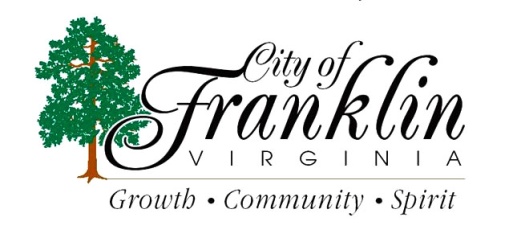 Position AnnouncementFire ChiefCity of Franklin, Virginia is seeking its next Fire Chief. The Fire Chief will lead a department of fire and rescue staff, volunteers, and junior members with a mission to save lives, protect property and educate the public. The Chief will be actively involved in fire fighter and rescue operations to ensure that if needed, the incumbent can fill-in to make a full crew in order to meet the NFPA standard. The City of Franklin Fire and Rescue Department supports and engages the community by providing EMS care and transportation, public education in first aid and fire prevention, quick system access in conjunction with Enhanced 911 and much more. The Fire Chief reports directly to the City Manager and manages the overall operations of the department. The Chief is responsible for planning, administering, and staffing all departmental activities and for the training of its personnel in the Fire and Rescue Department. The Chief oversees the enforcement of all laws within the city’s legal jurisdiction to ensure community safety and public resources are used efficient and effective to support the mission, vision, and strategic goals of the City of Franklin. The Fire Chief will have five (5) direct reports, including a Deputy Chief, 3 Captains and an Administrative Assistant.Requires a bachelor’s degree or any equivalent combination of education andexperience in fire science/fire administration, emergency medical services, public administration or closely related fields. Master’s degree in a related field is preferred. Extensive knowledge of all facets of fire administration and rescue operations to include financial and budget management; staffing; equipment and maintenance; records and reports. Comprehensive knowledge of modern firefighting techniques and equipment. Requires comprehensive knowledge of the National Incident Management System. Comprehensive knowledge of the laws and regulations relating to the control and prevention of fire. Demonstrated ability to plan, layout and review the activities of a fire department. Supervision experience to include leadership, counseling, staffing, training, and performance management. Ability to exercise sound judgment in emergencies. Ability to analyze the effectiveness of a firefighting organization and to institute improvements. Demonstrated ability to prepare and review reports. Ability to establish and maintain effective working relationships with subordinates, officials and the general public. Skills required include: community relations, interpersonal, leadership, problem solving, analytical, negotiation, effective decision making, presentation, and facilitation. Ability to respond effectively to sensitive and confidential inquiries and/or complaints. Ability to prioritize multiple projects simultaneously. Must possess or be able to possess and maintain a valid driver’s license or CDL and a driving record in compliance with City Driving Standards. Special protective services skills and/or equipment certifications are required.  The incumbent is considered “essential personnel” during City emergency situations and are expected to be available 24/7 to support activation of the Emergency Operation Center. This is an exempt position. The incumbent must successfully pass a background check related to this position.The successful candidate is required to establish principal residency no more than 15 or 20 miles from Franklin City limits within twelve (12) months of assuming the position and must maintain principal residency for the tenure of the position.Interested candidates should visit www.franklinva.com or obtain a city application during regular business hours at the Human Resources Office located in Franklin City Hall, 207 W. 2nd Ave. Franklin, VA 23851. This position is open until filled. Finalists will undergo an extensive screening and selection process to begin work on or about July 1, 2019.  The salary will be negotiable dependent upon qualifications and experience.  Franklin is an Equal Opportunity Employer.